Adult Mental Health and Wellbeing ResourcesTalking therapy: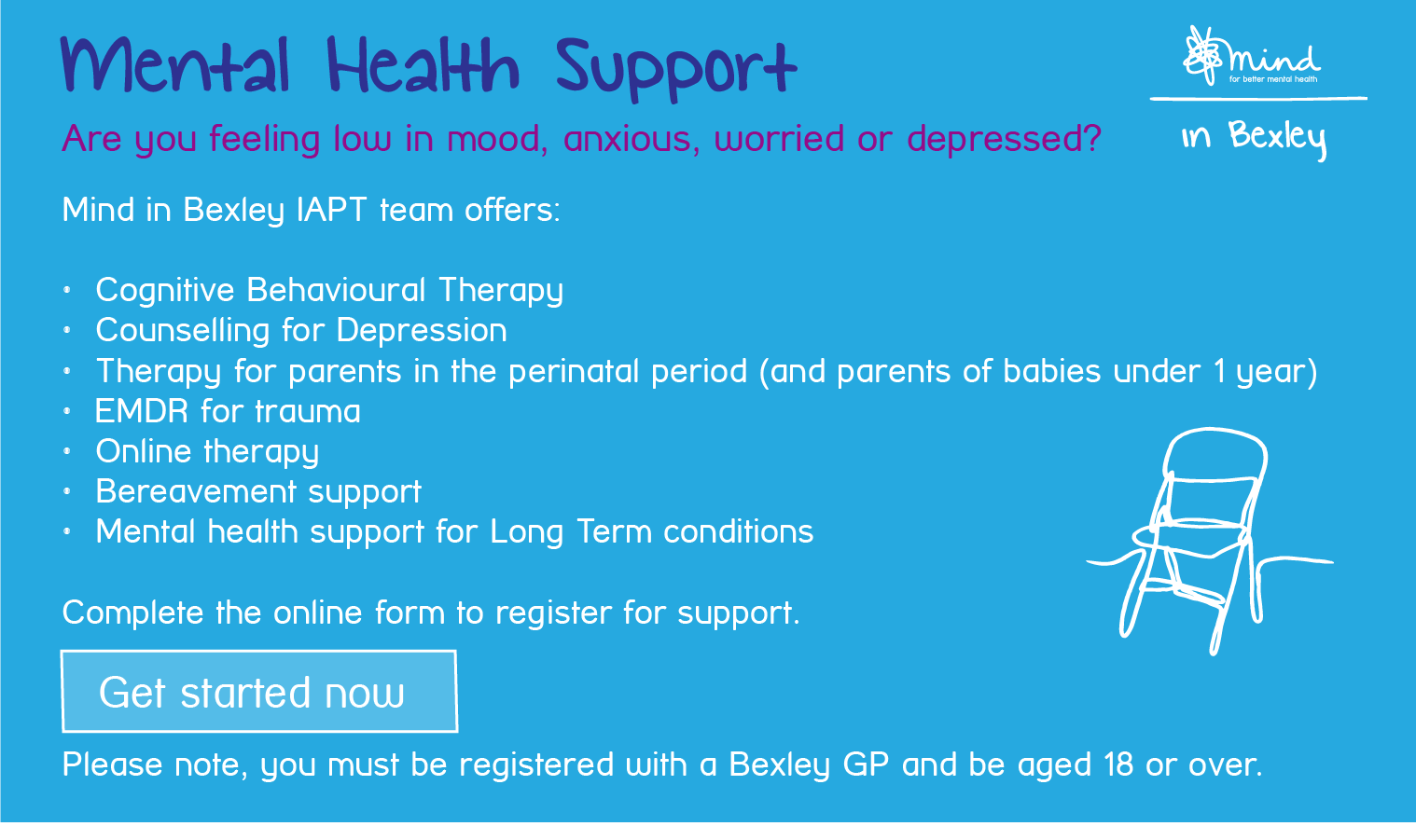 If you are stressed, worried or feeling down right now you can call the MIND in Bexley Wellbeing Line on 0808 196 3806Open Monday-Friday, 10 am- 3pmYou can also phone the Counselling Matters helpline which is staffed by counsellors and open 9am to 9pm 7 days a week: 0800 047 26000Crisis resources:If you feel unable to keep yourself safe please call 999 or attend the nearest Accident and Emergency Department (Queen Elizabeth Hospital Woolwich or Darent Valley Hospital)At other times of crisis please contact: Your registered GP surgery Monday to Friday 8am -6.30pm Oxleas Mental Health Crisis Line: 0800 330 8590 (24 hour service)Samaritans: call 116 123 or visit www.samaritans.org (24 hour service)SANEline is a national out-of-hours mental health helpline offering specialist emotional support, guidance and information to anyone affected by mental illness, including family, friends and carers. Open every day of the year from 4.30pm to 10.30pm on 0300 304 7000.The Bexley Crisis Café is a safe and friendly place to come to if you are experiencing severe emotional or psychological distress. The service provides access to mental health support and advice from mental health and wellbeing professionals. Opening times: 6 pm to 10 pm from Monday to Sunday and Bank Holidays.
Location: Mind in Bexley 2a Devonshire Road, Bexleyheath, DA6 8DSFurther Crisis resources: https://mindinbexley.org.uk/helpDepression:24 hour text support service: https://giveusashout.org/Online emotional wellbeing and mental health support: https://www.qwell.io/Support organisation: http://depressionuk.orgAdvice and practical tips to help you look after your mental health and wellbeing: https://www.nhs.uk/oneyou/every-mind-matters/Signs, symptoms and treatment guide: https://web.ntw.nhs.uk/selfhelp/leaflets/Depression%20and%20Low%20Mood.pdfHow to challenge unhelpful thoughts: https://mindinbexley.org.uk/wp-content/uploads/2020/03/TalkPlus_Cognitive_Restructuring.pdfMindfulness, meditation and relaxation resources: https://mindinbexley.org.uk/mindfulnessResources to help you look after your physical health: https://mindinbexley.org.uk/physical-activityCognitive behavioural therapy self- help: https://www.getselfhelp.co.uk/depression.htmSilvercloud online cognitive behavioural therapy programme: https://mindinbexley.silvercloudhealth.com/onboard/bexley/Book recommendation: ‘The Chimp Paradox: The Mind Management Programme to Help You Achieve Success, Confidence and Happiness by Professor Steve PetersAnxiety:24 hour text support service: https://giveusashout.org/Online emotional wellbeing and mental health support: https://www.qwell.io/Support (online, phone, text), resources and courses: https://www.anxietyuk.org.uk/ Helpline: 03444 775 774 - Mon-Fri: 9:30am - 5.30pmAdvice and self-help resources for anxiety, panic attacks, phobias, Obsessive Compulsive Disorder and other anxiety-related conditions: www.nopanic.org.uk Helpline 0300 772 9844 Every day 10am -10pmSigns, symptoms and self-help strategies: https://www.moodjuice.scot.nhs.uk/anxiety.aspSupport and advice: https://www.mind.org.uk/information-support/types-of-mental-health-problems/anxiety-and-panic-attacks/about-anxiety/Cognitive behavioural therapy self-help: http://getselfhelp.co.uk/anxiety.htmBereavement:Pre- bereavement and bereavement support and counselling: CRUSE Bexley and Bromleywww.cruse.org.uk/get-help/local-services/south-east/bexley-and-bromley  Helpline: 0808 808 1677Practical guidance and support following the loss of a loved one: National Bereavement Servicehttps://thenbs.org/Peer-to-peer support network to anyone who’s been widowed at a young age: WAY- Widowed and Youngwww.widowedandyoung.org.ukSignposting website for the bereaved and anyone supporting them: At a Losswww.ataloss.orgHelpline for people affected by the death of a child under any circumstances: The Child Death Helplinewww.childdeathhelpline.org.uk  Helpline: 0800 282 986Postnatal depression: Support for mothers suffering postnatal illness and their families: Association for Postnatal Illnesshttps://apni.org/Pre- and postnatal depression advice and support for parents: PANDASwww.pandasfoundation.org.uk  Helpline 0808 1961 776 11am -10pm EverydayDomestic Abuse:Support and advice: National Domestic Abuse Helpline www.nationaldahelpline.org.uk  24 hour Helpline 0808 2000 247Information, support and advice: Womens’ Aidwww.womensaid.org.ukHelpline for men affected by domestic abuse: Respect Men’s Advice Linewww.mensadviceline.org.uk  Helpline: 0808 8010 327  Monday- Friday 9am-8pmSupport and advice: Solacewww.solacewomensaid.org Helpline:  0808 802 556580Information, support and signposting for men affected by domestic abuse and their friends and family: ManKind Initiativewww.mankind.org.uk  Helpline: 01823 334 244Local suppport organisation: Bexley Womens’ Aid www.bexleywomensaid.org.uk Helpline: 020 8302 1536 Monday -Friday 9.30am -12.30pmbexleywomensaid.org.ukbexleywomensaid.org.ukPsychoses:Emotional support, guidance and information to anyone affected by mental illness, including families, friends and carers: SANEhttp://www.sane.org.uk/  Helpline: 0300 304 7000 Monday to Friday 4.30pm to 10.30pm Advice, information and support: Rethink Mental Illnesswww.rethink.org Advice line: 0808 801 0525 9.30 am- 4pm Monday to FridaySupport and advice for Bipolar: Bipolar UKwww.bipolaruk.org  Eating Disorders:Support for those affected by eating disorders: Beat eating disorderswww.beateatingdisorders.org.uk Helpline:  0808 801 0677Support and self help groups for those affected by eating disorders: Seed Eating Disorder Support Servicehttps://seedeatingdisorders.org.uk/Support for those affected by eating disorders: Anorexia Bulimia Carewww.anorexiabulimiacare.org.uk Helpline: 03000 11 12 13Wellbeing Apps:SilvercloudClear fearHeadspaceCalm HarmCalmApps for depression, anxiety, physical wellbeing and eating disorders: https://mindinbexley.org.uk/appsBook recommendations for mental health and well being: https://reading-well.org.uk/books/books-on-prescription/mental-healthMental wellbeing audioguides: https://www.nhs.uk/mental-health/self-help/guides-tools-and-activities/mental-wellbeing-audio-guides/Sleep:Getting a good night’s sleep self help guide: https://mindinbexley.org.uk/wp-content/uploads/2020/03/SleepHygiene.pdfHow to cope with sleep problems-Advice from MIND: https://www.mind.org.uk/information-support/types-of-mental-health-problems/sleep-problems/about-sleep-and-mental-health/How to cope with sleep problems self- help resoures from MIND: https://mindinbexley.org.uk/self-help-materials